CALENDARIO LITURGICO SETTIMANALE Dal 17 al 24 marzo 2019PARROCCHIA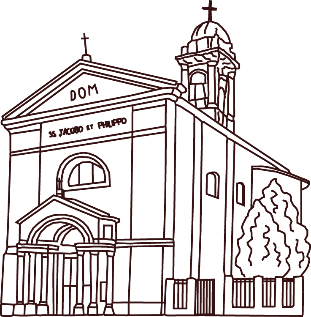 Ss. GIACOMO E FILIPPO MERONECAMMINIAMO INSIEME  17 Marzo 2019          Anno VII n° 298Dammi da bereLa richiesta di Gesù alla donna samaritana è carica di stupore; sembra il pretesto per cominciare un dialogo con una donna che è prevenuta sull’incontro con Lui. Ma da quella richiesta nasce un dialogo al punto che sarà la donna a chiedere da bere. Sentire il bisogno di dissetarsi di Dio è la richiesta della samaritana. Una richiesta che dovrebbe diventare anche la nostra richiesta. Avere sete di Dio. Un acqua ristoratrice, purificatrice, un acqua viva. Nella nostra vita quotidiana la sete di Dio viene sopita dalle tante cose che facciamo senza però trovare un vero ristoro. Troviamo il tempo dell’ascolto della Parola, lasciamo che penetri nel profondo del nostro cuore come l’acqua penetra nel profondo della terra per farla germogliare. Vivere senza acqua vuol dire diventare aridi, secchi. Ogni volta che nella vita diventiamo cinici, insoddisfatti, polemici, forse è perché abbiamo bisogno di lasciarci dissetare da Dio. Riproviamo a lasciare entrare in noi Dio, lentamente ma con costanza; forse sarà questo il modo per ricominciare a portare frutto, per rifiorire, per sentire ancora il bisogno di essere dissetati da Dio, il bisogno di essere vivi!!!Don Marco                   VITA  DI  COMUNITÀMercoledì 20 marzo ore 20.45 riunione dei genitori dei bambini che frequentano la III elementareVenerdì 22 marzo ore 15.00 a Costa Masnaga, via crucis movimento terza etàSabato 23 marzo ore 9.30 in oratorio ritiro di quaresima per i catechisti della iniziazione cristianaDomenica 24 marzo incontro di catechesi ore 14.30 per bambini di II elementare e i loro genitoriDomenica 24 marzo incontro dei cresimandi con l’arcivescovo allo stadio di san SiroAl termine della Messa, reciteremo la preghiera della comunione spirituale per tutti coloro che non possono accedere alla comunione sacramentaleGesù mio, io credo che sei realmente presente nel Santissimo Sacramento. Ti amo sopra ogni cosa e ti desidero nell' anima mia. Poiché ora non posso riceverti sacramentalmente, 
vieni almeno spiritualmente nel mio cuore. (silenzio)Come già venuto, io ti abbraccio e tutto mi unisco a te;non permettere che mi abbia mai a separare da te.Nella cassetta delle offerte in fondo alla chiesa raccogliamo le offerte per i gesti di carità a sostegno delle opere caritative della diocesiSia questo tempo l’occasione per accostarci al sacramento della confessione.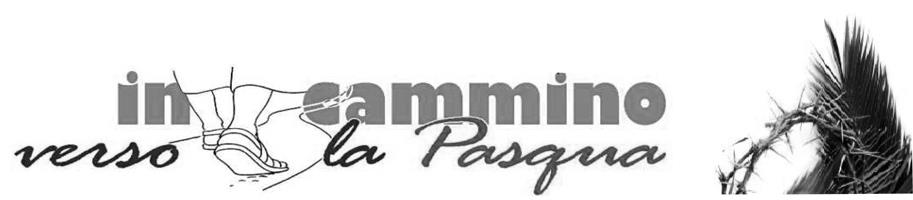 Quaresima 2019Ogni mercoledì ore 6.30 santa messaOgni venerdì ore 15.00 – ore 18.00 – ore 20.30  Via crucisOgni Sabato dalle 16.00 alle 18.00 sante confessioni in chiesa parrocchiale Ogni domenica ore 17.30 Canto dei vesperiOgni lunedì e martedì in chiesa parrocchiale alle ore 17.30 recita del Vespero prima della celebrazione della MessaScegliamo un gesto di carità per le nostre rinunce quaresimaliEsercizi spirituali comunitari di quaresimada mercoledì 3 a sabato 6 aprileDomenica 17 Marzo dalle ore 9.30 alle 16.00 ritiro dei ragazzi delle medie a Ponte LambroSabato 23 marzo ore 9.00 in oratorio ritiro catechistiVenerdì 5 aprile  VIA CRUCIS con l’arcivescovo a OggionoSabato 6 aprile ore 20.45 in chiesa, spettacolo teatrale dal titolo “ la Congiura” di Angelo FranchiniDomenica 7 aprile veglia di quaresima per gli adolescentiSabato 13 aprile per giovani e diciottenni veglia in tradizione symboli in DuomoDomenica 14 aprile elevazione musicale in chiesa come ingresso nella settimana santa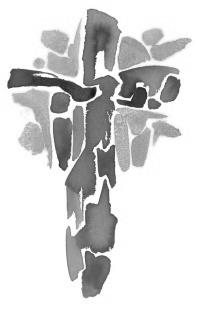                  Piccolo regolamentoper la quaresima (e per la vita)             Una volta al giorno (almeno) : la Preghiera       Una volta alla settimana (almeno): la Santa Messa           Una volta al mese (almeno): la confessione              Una volta all’anno: la settimana SantaSAB. 16feria17.0018.00A S. Francesco: Nuvolina e fam. CallegariDOM. 17Seconda domenica di Quaresima   7.30  8.3010.3017.3018.00Rigamonti Mario, Riva Luigiaa S. Caterina: PRO POPULOGiuseppe e fam. CrippaVESPERIMario, Angela, Fam. GattiLUN. 18feria  8.0018.00a S. Caterina: Rosina Baronio, Bernasconi Gemma e Melania ( legato)MAR.19San Giuseppe18.00Vittorio Corti, suor Silvia, Maria, Antonio, Biffi Giovanni e Umbertina, Giancarlo e Paolo SalaMER. 20feria6.3018.00A S. Francesco: Giudici Cesare e fam.GIO. 21feria16.0018.00Alla residenza Anziani:  a S. Caterina:  fam. Morra e Siervo, fam. Fusi e VillaVEN.22Feria aliturgica15.0018.0020.30VIA CRUCISVIA CRUCISVIA CRUCISSAB. 23feria17.0018.00A S. Francesco: Bosisio Mario, Fusi Paolina, Bosisio LuigiFam. De PalmaDOM. 24Terza domenica di Quaresima   7.30  8.3010.3017.3018.00Ratti, Dozio, Brenna Giordana, Rosa, Marisa, fam. Cortia S. Caterina: PRO POPULOAchille e Maria RigamontiVESPERIFam. Galli e Caspani, Primo, Luigia, Attilio, Giuseppina